Ålands Simförening 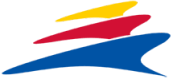 KNATTESIMMET 2023 arrangeras av Ålands Simförening lördag och söndag 15-16 april 2023 i Ålands Idrottscenter, Bärvägen 5, 22410 Godby, ÅlandTÄVLINGSPROGRAMLördag 15.4.2023 Insim kl. 15.00. Tävling kl. 16.00. 1-2 	P/F 9 år 	50 m frisim 3-4 	P/F 11 år 	50 m ryggsim 5-6 	P/F 13 år 	100 m frisim 7-8 	P/F 9 år 	50 m bröstsim 9-10 	P/F 11 år 	100 m bröstsim 11-12 	P/F 13 år 	200 m medley 13-14 	P/F 11 år 	4 x 50 m frisim Söndag 16.4.2023 Insim kl. 07.30. Tävling kl. 08.30. 15-16 	P/F 13 år 	100 m fjärilsim 17-18 	P/F 11 år 	100 m medley 19-20 	P/F 9 år 	50 m ryggsim 21-22 	P/F 13 år 	100 m ryggsim 23-24 	P/F 11 år 	100 m frisim 25-26 	P/F 13 år 	4 x 100 m frisim ÅLDERSKLASSERNA Simmare får endast delta i sin egen åldersgrupp   P-F 9 år 	2014 och yngre P-F 11 år 	2012–2013 P-F 13 år 	2010–2011 ANMÄLNINGAR Anmälningar skall finnas oss tillhanda i TEMPUS senast den 8.4.2023. STARTLISTOR OCH RESULTATRAPPORTERING  Startlistor och resultat publiceras på LiveTiming.Ålands Simförening STARTAVGIFT Startavgiften är 8 €/individuell start och 8 €/stafettlag. Startavgiften ska betalas senast 12.4.2023 på konto: IBAN: FI54 6601 0010 3002 91 (Ålands Simförening rf) BIC: AABAFI22 (Ålandsbanken) MÄRKE: Knatte 2023 + Föreningens namnSTRYKNINGAR Strykningar görs via tränarappen. Inloggningsuppgifter till tränarappen mejlas till deltagande klubbar inför tävlingen. Strykningar kan även göras skriftligen till tävlingskansliet senast en timme före aktuellt tävlingspass. LAGUPPSTÄLLNINGARLaguppställningar/ändringar skall lämnas in via tränarappen senast en timme innan tävlingspass.PRISER Medalj till varje grens tre bästa simmare i varje åldersklass. Dessutom lottas ett kämparpris ut till en flicka och pojke i varje åldersklass. De deltagande klubbarna får nominera en flicka och en pojke per åldersklass. NÄRMARE UPPLYSNINGAR: info@asf.ax Med vänliga simhälsningar Ålands Simförening Våra sponsorer: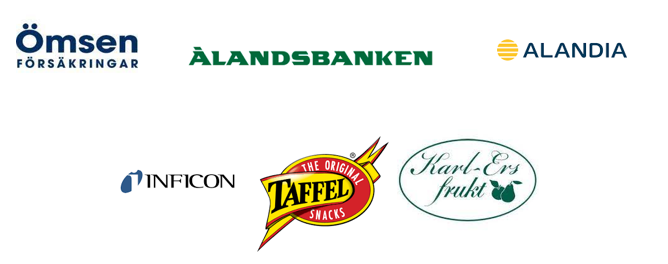 